Старша група «Веселка»Вихователі: Степанюк Ольга Всеволодівна                                                                        Ліщук  Надія  Іванівна     Ми продовжуємо дистанційну освітню діяльність «Вчимося вдома»На цьому тижні ми будемо знайомитись і вивчати космос.                       1. Запитайте в дітей що таке космос і як можна дістатися до Космосу?  Запропонуйте дітям побудувати ракету з конструктора.                           2.  Включіть відео про планети Сонячної системи. https://www.youtube.com/watch?v=ITub7NYgY2Y3. Познайомте дітей з професією « космонавт»Покажіть фото першого космонавта,який полетів в космос: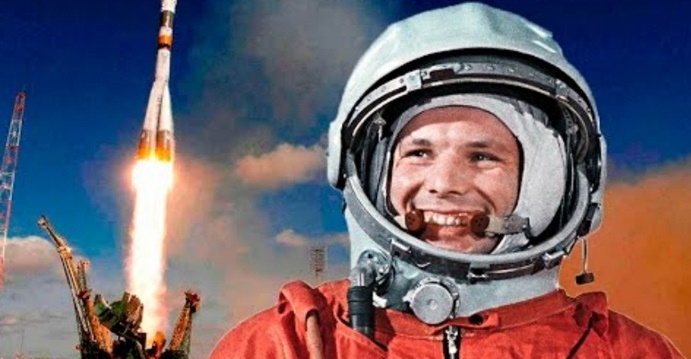 Розкажіть, що Юрій Гагарін в минулому столітті облетів Землю на космічному кораблі «Восток». Дещо пізніше космос відвідали американські космонавти, які висадилися на Місяць. Перед тим як люди зважилися полетіти в космос експеримент із польотом у ракеті провели на собаці. Так Лайка стала найпершою живою істотою, яка побувала в космічному просторі. Людина винайшла місяцехід, що самостійно обстежував Місяць. Космічні станції, космічні телескопи стають нашими помічниками. Люди працюють на космічних станціях. Польоти в космос уже не рідкість. Ми все більше цікавого дізнаємося про Всесвіт. 4. Пограйте в гру «Небесні тіла». Дорослий розпочинає речення, та не завершує його. Дитина добирає відповідне за значенням слово:- сонце світить вдень, а місяць - … (вночі)- сонце над небосхилом стоїть низько, а влітку - …(високо)- узимку день короткий, а влітку - … (довгий)- місяць один, а зірок - … (багато)- місяць великий, а зорі - …(маленькі)- пташки літають над землею низько, а космонавти - … (високо)- хмарної ночі небо чорне, а ясної - … (зоряне)5. Вивчіть з дітьми вірш:Світить сонце в вишині, Тобі світить і мені.Землю нашу зігріває,Сади світлом наливає.Світить ясно у віконце, Золотава зірка-Сонце.6. Виконайте аплікацію на тему «Космос»Матеріал для роботи: пластикові, або паперові тарілки, фарба (щоб фарба краще лягала на пластиковий посуд можна змішати клей ПВА з фарбою), кольоровий папір, ножиці, клей, для зірочок можна використати фольгу або фантики від цукерок, фломастери для домальовування деталей.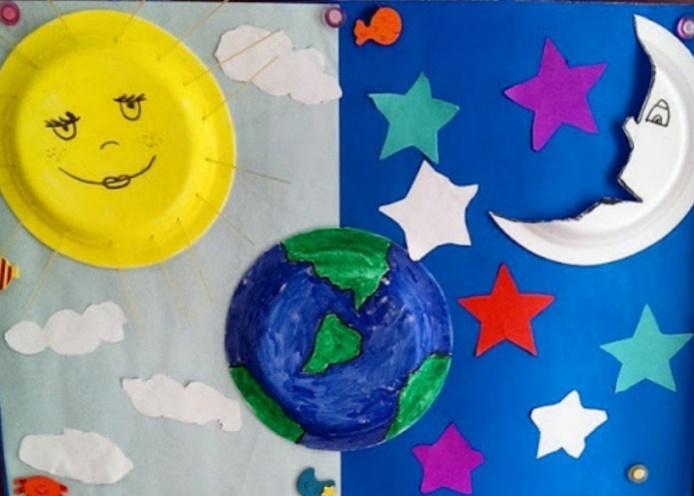 7. В гості завітав інопланетянин. Розкажіть що він прилетів з планети Марс, тому його звати Марсик. 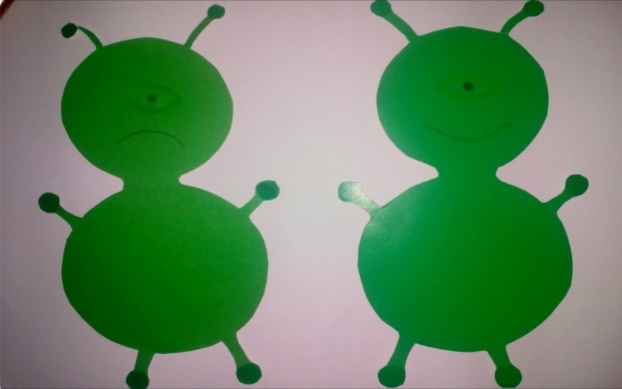 Зверніть увагу на картинку і запитайте який в нього настрій. Розкажіть що Марсик просить допомогти йому, бо його зачарував злий чаклун. Тепер на його планеті всі сумні і нечемні. Допоможіть йому. Запропонуйте полетіти на ракеті. 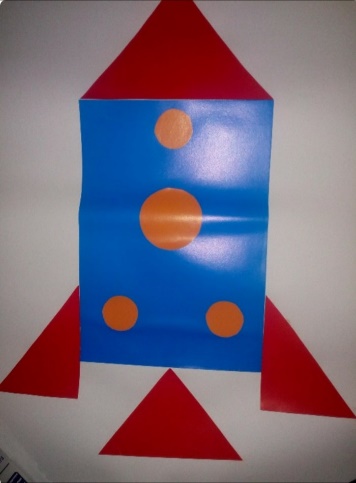 Зверніть увагу дитини з яких геометричних фігур складається ракета на картинці. Скільки трикутників на ній є? якого вони кольору?Скільки кругів? Якого вони кольору?Скільки прямокутників? Якого вони кольору?8. Запропонуйте дитині порахувати від 1 до 10 і навпаки щоб злетіла ракета.9. З’явилась хмаринка, її надіслав злий чаклун. Нам потрібно виконати завдання з картинок. Запропонуйте дитині розглянути картинки. Зачитайте питання.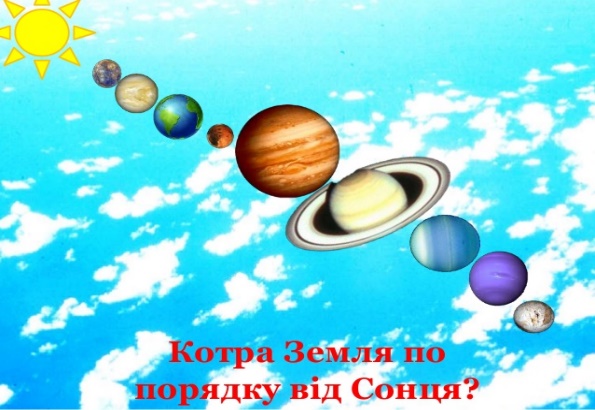 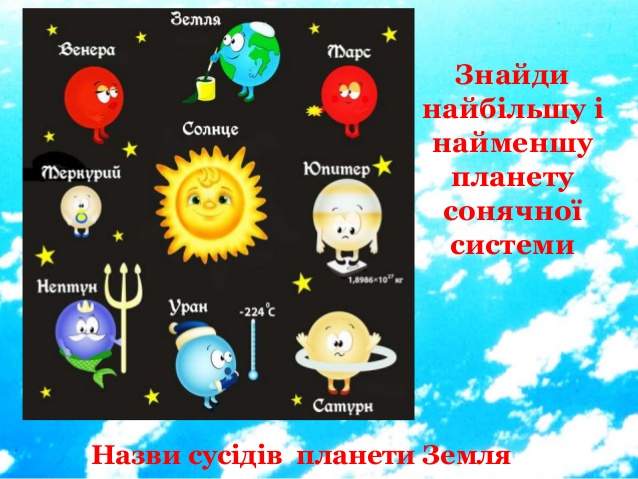 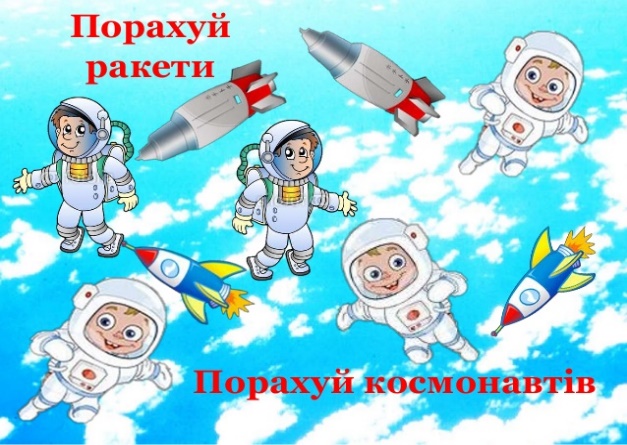 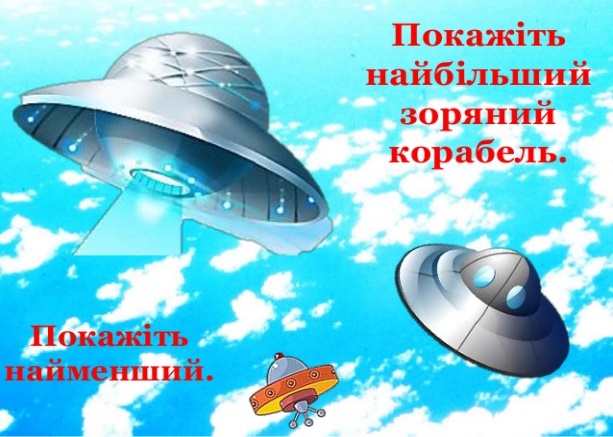 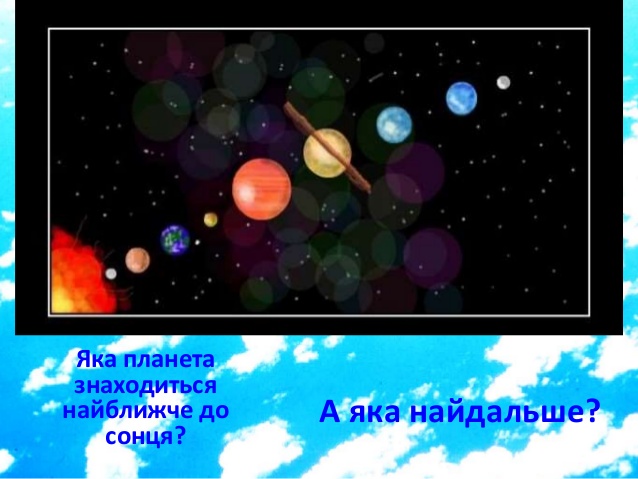 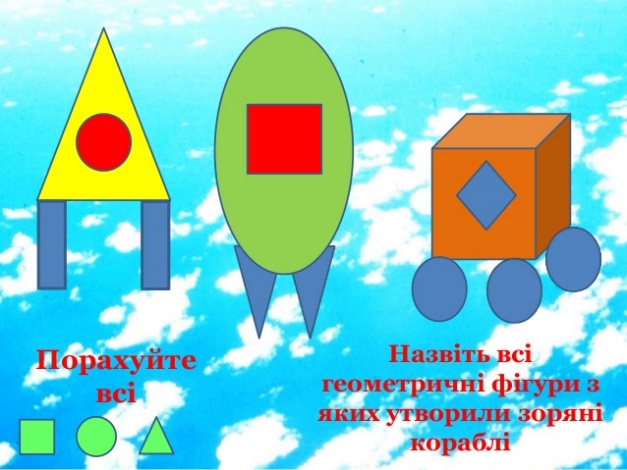 10. Розкажіть, що злий чаклун зачарував цифри і вони посварилися і забули своїх сусідів. Запропонуйте допомогти їм помиритися. Гра «Цифри сусіди»11. Графічний диктант. Виконайте завдання на аркуші паперу в клітинку. Допоможіть дитині намалювати малюнок за допомогою стрілочок підказок.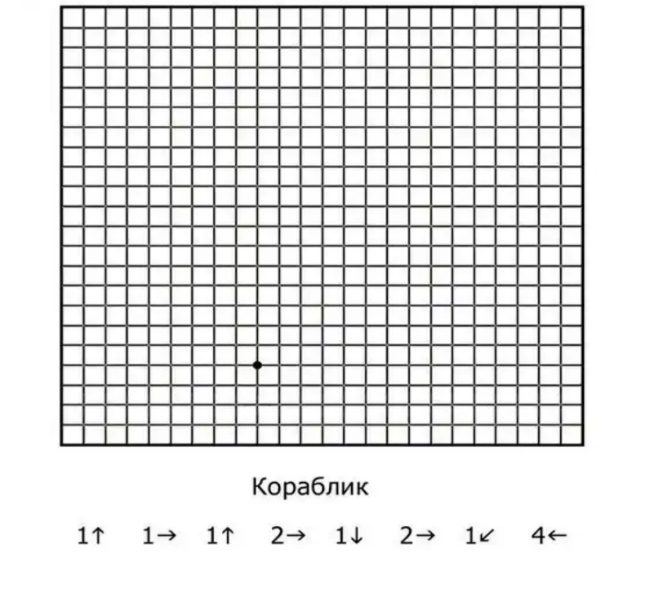 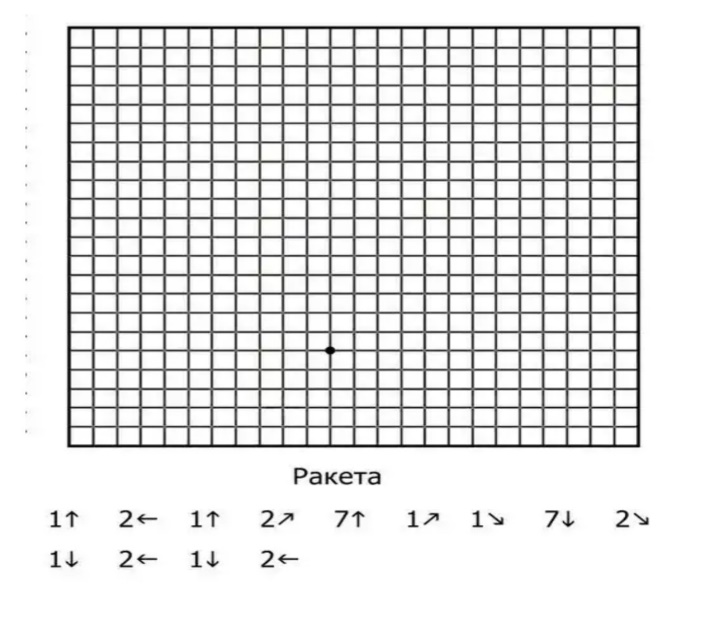 12. Запропонуйте дитині прочитати зашифроване слово- назву планети, на яку ми прилетіли.А Р М С                                           2  3  1   413. Запропонуйте дитині скласти речення з поданих слів: Яскраві, зірки, небі, наМи, Земля, живемо, планеті, наКосмічний, летить, корабель, Місяць, на14. Дидактична гра «Який звук є у всіх словах?»Планета, Плутон, політ (П)Сонце, Сатурн, сузір’я (С)Ракета, Уран, Марс (Р)Космонавт, Меркурій, скафандр (К)15. Вивчіть з дітьми скоромовку:Клава котика катала на калиновім візкуКотилось, калатало, криве колесо в піску.Котилось, калатало, поки впало на пісок. До-ка-та-ли-ся! – сказали Котик, Клава і візок.                                                                       (А. Німенко)Який звук зустрічається в цій скоромовці? (К)Прочитайте вірш про букву К :Буря дерево ламала, била віти, вигинала,Та сучок лиш розщепила- в букву К перетворила                                                            (Л. Андрієнко)16. Запропонуйте дитині утворити букву К за допомогою рук і ніг. Та виліпити букву К з пластиліну. Покажіть слово КОСМОС. Пограйте гру «Віднайди слово». Роздрукуйте або напишіть будь які слова, серед яких буде уже знайоме слово КОСМОС. Запропонуйте малюкам це слово обвести кольоровим олівцем і порахувати скільки слів він віднайшов у тексті. 17.Запропонуйте переглянути відео «Космос для малюків» https://www.youtube.com/watch?v=s8-7-Xwg1JY18. Запропонуйте дитині розглянути глобус.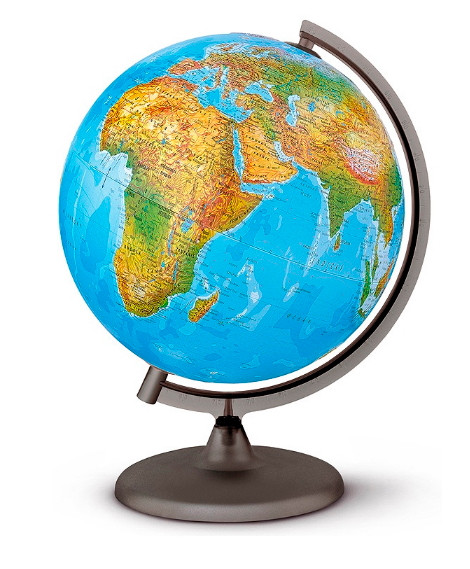 Запитайте в дитини чому глобус круглої форми. Які кольори вона бачить на ньому? Якого кольору більше? Що означає зелений колір, синій, жовтий? 19. Запропонуйте переглянути відео на тему: «Зміна дня і ночі»https://www.youtube.com/watch?v=bvhC1m0EHbo20. Запитайте в дитини «Що було б, якби земля не рухалась?»21. Запропонуйте визначити дитині пору року за картинкою.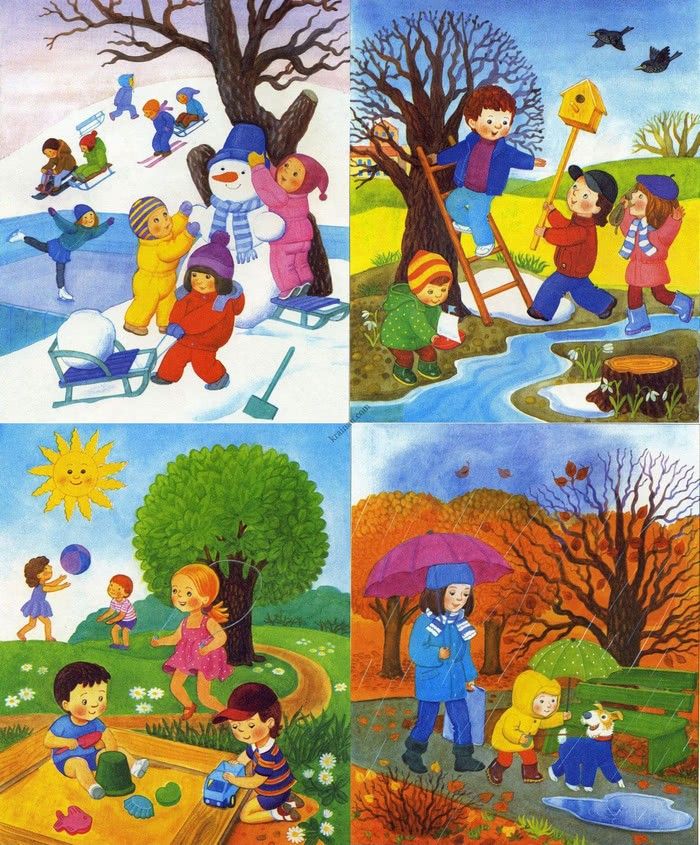 22. Виконайте малюнок сонячної системи об’ємними фарбами. Для цього вам знадобиться:- аркуш цупкого паперу,- 2 частини піни для бриття,- 1 частина клею ПВА,- барвники (можна використати фарбу для пасхальних яєць).Зверніть увагу, що така фарба сохне до 3 годин. 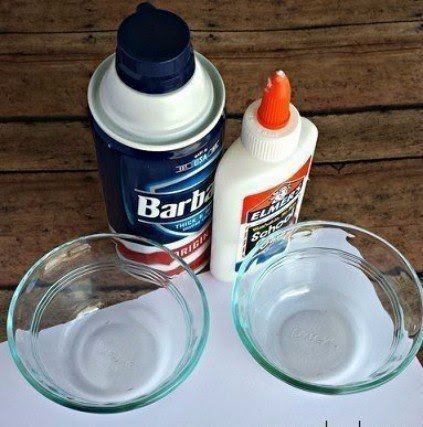 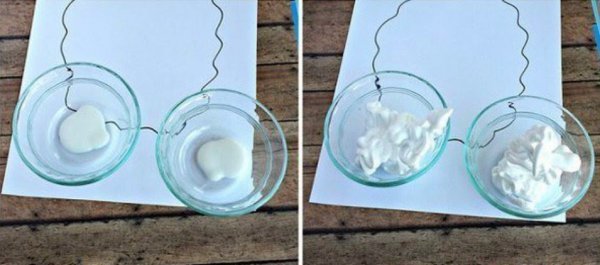 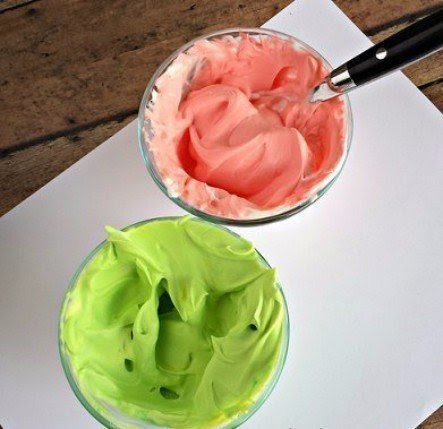 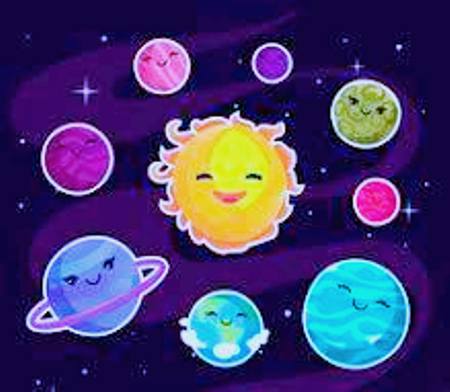 23. Виконайте ліплення на тему «Космос» за допомогою пластикової або паперової круглої тарілки, пластиліну. 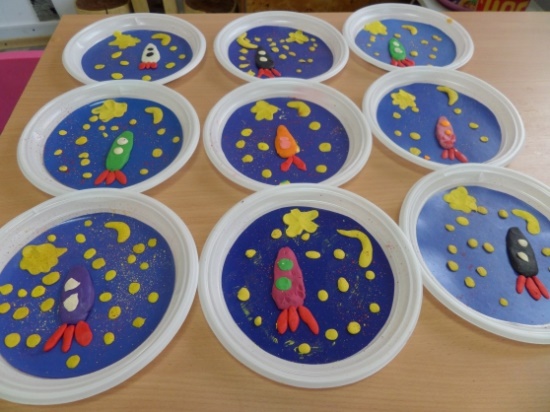 4713579